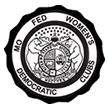      Missouri Federation                of Women’s Democratic Clubs      2023 Convention            Bylaws Amendment (only one change per form, duplicate as needed)          Deadline: April 20, 2023 (necessary so that Margaret may send to District Presidents)           Submit Forms to: Margaret Gladbach, MFWDC Bylaws Chair   4101 Monsoon Lane     Columbia, MO 65202                     margaretgladbach@gmail.com      ARTICLE XVII: AMMENDMENTS Section 1: These bylaws may be amended at any annual meeting of the Federation by a two-thirds (2/3) vote provided written notice of the proposed amendments have been given to each member club and to each member of the executive board at least thirty (30) days prior to the date of the meeting at which action is taken. Section 2: A bylaws committee may submit a revised set of bylaws as a substitute for the existing bylaws only by a majority vote at any annual meeting of the Federation or by a two-thirds (2/3) vote of the executive board. Section 3: Amendments become effective upon approval and the Federation shall promptly incorporate such                       amendment in its bylaws. Current bylaw reads:Proposed change Rationale: (use back if necessary) Submitted by: Name______________________________________________________Date_________Member Club________________________________________________________Phone____________Email________________________________________________________________________Form may be duplicated. Alteration strictly prohibited.